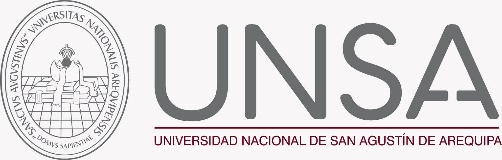 ACTA DE REVISIÓN POR LA DIRECCIÓN DEL SGC DE LA UNSA ACTA DE REVISIÓN POR LA DIRECCIÓN DEL SGC DE LA UNSA ACTA DE REVISIÓN POR LA DIRECCIÓN DEL SGC DE LA UNSA ACTA DE REVISIÓN POR LA DIRECCIÓN DEL SGC DE LA UNSA Agenda (1) Agenda (1) Agenda (1) Agenda (1) Agenda (1) Agenda (1) Agenda (1) Agenda (1) 1Estado de las acciones de Revisiones anteriores.Estado de las acciones de Revisiones anteriores.Estado de las acciones de Revisiones anteriores.Estado de las acciones de Revisiones anteriores.Estado de las acciones de Revisiones anteriores.Estado de las acciones de Revisiones anteriores.Estado de las acciones de Revisiones anteriores.2Cambios de las cuestiones externas e internasCambios de las cuestiones externas e internasCambios de las cuestiones externas e internasCambios de las cuestiones externas e internasCambios de las cuestiones externas e internasCambios de las cuestiones externas e internasCambios de las cuestiones externas e internas3Información sobre el desempeño y la eficacia del SGC, incluidas tendencias relativas a: Información sobre el desempeño y la eficacia del SGC, incluidas tendencias relativas a: Información sobre el desempeño y la eficacia del SGC, incluidas tendencias relativas a: Información sobre el desempeño y la eficacia del SGC, incluidas tendencias relativas a: Información sobre el desempeño y la eficacia del SGC, incluidas tendencias relativas a: Información sobre el desempeño y la eficacia del SGC, incluidas tendencias relativas a: Información sobre el desempeño y la eficacia del SGC, incluidas tendencias relativas a: 3.13.1Satisfacción del cliente y la retroalimentación de las partes interesadas pertinentesSatisfacción del cliente y la retroalimentación de las partes interesadas pertinentesSatisfacción del cliente y la retroalimentación de las partes interesadas pertinentesSatisfacción del cliente y la retroalimentación de las partes interesadas pertinentesSatisfacción del cliente y la retroalimentación de las partes interesadas pertinentesSatisfacción del cliente y la retroalimentación de las partes interesadas pertinentes3.23.2El grado en que se han logrado los objetivos de la calidad El grado en que se han logrado los objetivos de la calidad El grado en que se han logrado los objetivos de la calidad El grado en que se han logrado los objetivos de la calidad El grado en que se han logrado los objetivos de la calidad El grado en que se han logrado los objetivos de la calidad 3.33.3El desempeño de los procesos y conformidad de los servicios prestadosEl desempeño de los procesos y conformidad de los servicios prestadosEl desempeño de los procesos y conformidad de los servicios prestadosEl desempeño de los procesos y conformidad de los servicios prestadosEl desempeño de los procesos y conformidad de los servicios prestadosEl desempeño de los procesos y conformidad de los servicios prestados3.43.4Control de Servicios no conformes, no conformidades, acciones correctivas y quejas Control de Servicios no conformes, no conformidades, acciones correctivas y quejas Control de Servicios no conformes, no conformidades, acciones correctivas y quejas Control de Servicios no conformes, no conformidades, acciones correctivas y quejas Control de Servicios no conformes, no conformidades, acciones correctivas y quejas Control de Servicios no conformes, no conformidades, acciones correctivas y quejas 3.53.5Los resultados de seguimiento y medición Los resultados de seguimiento y medición Los resultados de seguimiento y medición Los resultados de seguimiento y medición Los resultados de seguimiento y medición Los resultados de seguimiento y medición 3.63.6Los resultados de auditorias Los resultados de auditorias Los resultados de auditorias Los resultados de auditorias Los resultados de auditorias Los resultados de auditorias 3.73.7El desempeño de los proveedores externosEl desempeño de los proveedores externosEl desempeño de los proveedores externosEl desempeño de los proveedores externosEl desempeño de los proveedores externosEl desempeño de los proveedores externos4La adecuación de los recursos La adecuación de los recursos La adecuación de los recursos La adecuación de los recursos La adecuación de los recursos La adecuación de los recursos La adecuación de los recursos 5La eficacia de las acciones tomadas para abordar los riesgos y las oportunidades La eficacia de las acciones tomadas para abordar los riesgos y las oportunidades La eficacia de las acciones tomadas para abordar los riesgos y las oportunidades La eficacia de las acciones tomadas para abordar los riesgos y las oportunidades La eficacia de las acciones tomadas para abordar los riesgos y las oportunidades La eficacia de las acciones tomadas para abordar los riesgos y las oportunidades La eficacia de las acciones tomadas para abordar los riesgos y las oportunidades 6Las oportunidades de mejora Las oportunidades de mejora Las oportunidades de mejora Las oportunidades de mejora Las oportunidades de mejora Las oportunidades de mejora Las oportunidades de mejora 7Consolidado de acuerdosConsolidado de acuerdosConsolidado de acuerdosConsolidado de acuerdosConsolidado de acuerdosConsolidado de acuerdosConsolidado de acuerdos8Registro de asistenciaRegistro de asistenciaRegistro de asistenciaRegistro de asistenciaRegistro de asistenciaRegistro de asistenciaRegistro de asistenciaDesarrollo de la agendaDesarrollo de la agendaDesarrollo de la agendaDesarrollo de la agendaDesarrollo de la agendaDesarrollo de la agendaDesarrollo de la agendaDesarrollo de la agenda1Estado de las acciones de Revisiones anteriores. (2) Estado de las acciones de Revisiones anteriores. (2) Estado de las acciones de Revisiones anteriores. (2) Estado de las acciones de Revisiones anteriores. (2) Estado de las acciones de Revisiones anteriores. (2) Estado de las acciones de Revisiones anteriores. (2) Estado de las acciones de Revisiones anteriores. (2) Información:Análisis: Seguimiento de tendencias: Acuerdo (s): Información:Análisis: Seguimiento de tendencias: Acuerdo (s): Información:Análisis: Seguimiento de tendencias: Acuerdo (s): Información:Análisis: Seguimiento de tendencias: Acuerdo (s): Información:Análisis: Seguimiento de tendencias: Acuerdo (s): Información:Análisis: Seguimiento de tendencias: Acuerdo (s): Información:Análisis: Seguimiento de tendencias: Acuerdo (s): Información:Análisis: Seguimiento de tendencias: Acuerdo (s): 2Cambios de las cuestiones externas e internas (3)Cambios de las cuestiones externas e internas (3)Cambios de las cuestiones externas e internas (3)Cambios de las cuestiones externas e internas (3)Cambios de las cuestiones externas e internas (3)Cambios de las cuestiones externas e internas (3)Cambios de las cuestiones externas e internas (3)Información:Análisis: Seguimiento de tendencias: Acuerdo (s): Información:Análisis: Seguimiento de tendencias: Acuerdo (s): Información:Análisis: Seguimiento de tendencias: Acuerdo (s): Información:Análisis: Seguimiento de tendencias: Acuerdo (s): Información:Análisis: Seguimiento de tendencias: Acuerdo (s): Información:Análisis: Seguimiento de tendencias: Acuerdo (s): Información:Análisis: Seguimiento de tendencias: Acuerdo (s): Información:Análisis: Seguimiento de tendencias: Acuerdo (s): 3Información sobre el desempeño y la eficacia del SGC, incluidas tendencias relativas a: Información sobre el desempeño y la eficacia del SGC, incluidas tendencias relativas a: Información sobre el desempeño y la eficacia del SGC, incluidas tendencias relativas a: Información sobre el desempeño y la eficacia del SGC, incluidas tendencias relativas a: Información sobre el desempeño y la eficacia del SGC, incluidas tendencias relativas a: Información sobre el desempeño y la eficacia del SGC, incluidas tendencias relativas a: Información sobre el desempeño y la eficacia del SGC, incluidas tendencias relativas a: 3.13.1Satisfacción del cliente y la retroalimentación de las partes interesadas pertinentes (4)Satisfacción del cliente y la retroalimentación de las partes interesadas pertinentes (4)Satisfacción del cliente y la retroalimentación de las partes interesadas pertinentes (4)Satisfacción del cliente y la retroalimentación de las partes interesadas pertinentes (4)Satisfacción del cliente y la retroalimentación de las partes interesadas pertinentes (4)Satisfacción del cliente y la retroalimentación de las partes interesadas pertinentes (4)Información:Análisis: Seguimiento de tendencias: Acuerdo (s): Información:Análisis: Seguimiento de tendencias: Acuerdo (s): Información:Análisis: Seguimiento de tendencias: Acuerdo (s): Información:Análisis: Seguimiento de tendencias: Acuerdo (s): Información:Análisis: Seguimiento de tendencias: Acuerdo (s): Información:Análisis: Seguimiento de tendencias: Acuerdo (s): Información:Análisis: Seguimiento de tendencias: Acuerdo (s): Información:Análisis: Seguimiento de tendencias: Acuerdo (s): 3.23.2El grado en que se han logrado los objetivos de la calidad (5)El grado en que se han logrado los objetivos de la calidad (5)El grado en que se han logrado los objetivos de la calidad (5)El grado en que se han logrado los objetivos de la calidad (5)El grado en que se han logrado los objetivos de la calidad (5)El grado en que se han logrado los objetivos de la calidad (5)Información:Análisis: Seguimiento de tendencias: Acuerdo (s): Información:Análisis: Seguimiento de tendencias: Acuerdo (s): Información:Análisis: Seguimiento de tendencias: Acuerdo (s): Información:Análisis: Seguimiento de tendencias: Acuerdo (s): Información:Análisis: Seguimiento de tendencias: Acuerdo (s): Información:Análisis: Seguimiento de tendencias: Acuerdo (s): Información:Análisis: Seguimiento de tendencias: Acuerdo (s): Información:Análisis: Seguimiento de tendencias: Acuerdo (s): 3.33.3El desempeño de los procesos y conformidad de los servicios prestados(6)El desempeño de los procesos y conformidad de los servicios prestados(6)El desempeño de los procesos y conformidad de los servicios prestados(6)El desempeño de los procesos y conformidad de los servicios prestados(6)El desempeño de los procesos y conformidad de los servicios prestados(6)El desempeño de los procesos y conformidad de los servicios prestados(6)Información: Análisis: Seguimiento de tendencias: Acuerdo (s): Información: Análisis: Seguimiento de tendencias: Acuerdo (s): Información: Análisis: Seguimiento de tendencias: Acuerdo (s): Información: Análisis: Seguimiento de tendencias: Acuerdo (s): Información: Análisis: Seguimiento de tendencias: Acuerdo (s): Información: Análisis: Seguimiento de tendencias: Acuerdo (s): Información: Análisis: Seguimiento de tendencias: Acuerdo (s): Información: Análisis: Seguimiento de tendencias: Acuerdo (s): 3.43.4Control de Servicios no conformes, no conformidades, acciones correctivas y quejas (7) Control de Servicios no conformes, no conformidades, acciones correctivas y quejas (7) Control de Servicios no conformes, no conformidades, acciones correctivas y quejas (7) Control de Servicios no conformes, no conformidades, acciones correctivas y quejas (7) Control de Servicios no conformes, no conformidades, acciones correctivas y quejas (7) Control de Servicios no conformes, no conformidades, acciones correctivas y quejas (7) Información:Análisis: Seguimiento de tendencias: Acuerdo (s): Información:Análisis: Seguimiento de tendencias: Acuerdo (s): Información:Análisis: Seguimiento de tendencias: Acuerdo (s): Información:Análisis: Seguimiento de tendencias: Acuerdo (s): Información:Análisis: Seguimiento de tendencias: Acuerdo (s): Información:Análisis: Seguimiento de tendencias: Acuerdo (s): Información:Análisis: Seguimiento de tendencias: Acuerdo (s): Información:Análisis: Seguimiento de tendencias: Acuerdo (s): 3.53.5Los resultados de seguimiento y medición (8) Los resultados de seguimiento y medición (8) Los resultados de seguimiento y medición (8) Los resultados de seguimiento y medición (8) Los resultados de seguimiento y medición (8) Los resultados de seguimiento y medición (8) Información:Análisis: Seguimiento de tendencias: Acuerdo (s): Información:Análisis: Seguimiento de tendencias: Acuerdo (s): Información:Análisis: Seguimiento de tendencias: Acuerdo (s): Información:Análisis: Seguimiento de tendencias: Acuerdo (s): Información:Análisis: Seguimiento de tendencias: Acuerdo (s): Información:Análisis: Seguimiento de tendencias: Acuerdo (s): Información:Análisis: Seguimiento de tendencias: Acuerdo (s): Información:Análisis: Seguimiento de tendencias: Acuerdo (s): 3.63.6Los resultados de auditorías (9) Los resultados de auditorías (9) Los resultados de auditorías (9) Los resultados de auditorías (9) Los resultados de auditorías (9) Los resultados de auditorías (9) Información:Análisis: Seguimiento de tendencias: Acuerdo (s): Información:Análisis: Seguimiento de tendencias: Acuerdo (s): Información:Análisis: Seguimiento de tendencias: Acuerdo (s): Información:Análisis: Seguimiento de tendencias: Acuerdo (s): Información:Análisis: Seguimiento de tendencias: Acuerdo (s): Información:Análisis: Seguimiento de tendencias: Acuerdo (s): Información:Análisis: Seguimiento de tendencias: Acuerdo (s): Información:Análisis: Seguimiento de tendencias: Acuerdo (s): 3.73.7El desempeño de los proveedores externos (10) El desempeño de los proveedores externos (10) El desempeño de los proveedores externos (10) El desempeño de los proveedores externos (10) El desempeño de los proveedores externos (10) El desempeño de los proveedores externos (10) Información:Análisis: Seguimiento de tendencias: Acuerdo (s): Información:Análisis: Seguimiento de tendencias: Acuerdo (s): Información:Análisis: Seguimiento de tendencias: Acuerdo (s): Información:Análisis: Seguimiento de tendencias: Acuerdo (s): Información:Análisis: Seguimiento de tendencias: Acuerdo (s): Información:Análisis: Seguimiento de tendencias: Acuerdo (s): Información:Análisis: Seguimiento de tendencias: Acuerdo (s): Información:Análisis: Seguimiento de tendencias: Acuerdo (s): 4La adecuación de los recursos (11) La adecuación de los recursos (11) La adecuación de los recursos (11) La adecuación de los recursos (11) La adecuación de los recursos (11) La adecuación de los recursos (11) La adecuación de los recursos (11) Información:Análisis: Seguimiento de tendencias: Acuerdo (s): Información:Análisis: Seguimiento de tendencias: Acuerdo (s): Información:Análisis: Seguimiento de tendencias: Acuerdo (s): Información:Análisis: Seguimiento de tendencias: Acuerdo (s): Información:Análisis: Seguimiento de tendencias: Acuerdo (s): Información:Análisis: Seguimiento de tendencias: Acuerdo (s): Información:Análisis: Seguimiento de tendencias: Acuerdo (s): Información:Análisis: Seguimiento de tendencias: Acuerdo (s): 5La eficacia de las acciones tomadas para abordar los riesgos y las oportunidades (12) La eficacia de las acciones tomadas para abordar los riesgos y las oportunidades (12) La eficacia de las acciones tomadas para abordar los riesgos y las oportunidades (12) La eficacia de las acciones tomadas para abordar los riesgos y las oportunidades (12) La eficacia de las acciones tomadas para abordar los riesgos y las oportunidades (12) La eficacia de las acciones tomadas para abordar los riesgos y las oportunidades (12) La eficacia de las acciones tomadas para abordar los riesgos y las oportunidades (12) Información:Análisis: Seguimiento de tendencias: Acuerdo (s): Información:Análisis: Seguimiento de tendencias: Acuerdo (s): Información:Análisis: Seguimiento de tendencias: Acuerdo (s): Información:Análisis: Seguimiento de tendencias: Acuerdo (s): Información:Análisis: Seguimiento de tendencias: Acuerdo (s): Información:Análisis: Seguimiento de tendencias: Acuerdo (s): Información:Análisis: Seguimiento de tendencias: Acuerdo (s): Información:Análisis: Seguimiento de tendencias: Acuerdo (s): 6Las oportunidades de mejora (13) Las oportunidades de mejora (13) Las oportunidades de mejora (13) Las oportunidades de mejora (13) Las oportunidades de mejora (13) Las oportunidades de mejora (13) Las oportunidades de mejora (13) Información:Análisis: Seguimiento de tendencias: Acuerdo (s): Información:Análisis: Seguimiento de tendencias: Acuerdo (s): Información:Análisis: Seguimiento de tendencias: Acuerdo (s): Información:Análisis: Seguimiento de tendencias: Acuerdo (s): Información:Análisis: Seguimiento de tendencias: Acuerdo (s): Información:Análisis: Seguimiento de tendencias: Acuerdo (s): Información:Análisis: Seguimiento de tendencias: Acuerdo (s): Información:Análisis: Seguimiento de tendencias: Acuerdo (s): 7Consolidado de acuerdos (14) Consolidado de acuerdos (14) Consolidado de acuerdos (14) Consolidado de acuerdos (14) Consolidado de acuerdos (14) Consolidado de acuerdos (14) Consolidado de acuerdos (14) 8Asistentes (15) Asistentes (15) Asistentes (15) Asistentes (15) Asistentes (15) Asistentes (15) Asistentes (15) N°Nombres y apellidosNombres y apellidosPuestoPuestoDependenciaFirma inicioFirma término